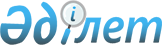 О районном бюджете Сарканского района на 2013-2015 годы
					
			Утративший силу
			
			
		
					Решение маслихата Сарканского района Алматинской области от 21 декабря 2012 года N 12-69. Зарегистрировано Департаментом юстиции Алматинской области 28 декабря 2012 года N 2261. Утратило силу решением Сарканского районного маслихата Алматинской области от 10 октября 2014 года № 41-215      Сноска. Утратило силу решением Сарканского районного маслихата Алматинской области от 10.10.2014 № 41-215.

      Примечание РЦПИ:

      В тексте документе сохранена пунктуация и орфография оригинала.       

В соответствии со статьей 9 главы 2 Бюджетного кодекса Республики Казахстан от 4 декабря 2008 года, с подпунктом 1) пункта 1 статьи 6 Закона Республики Казахстан "О местном государственном управлении и самоуправлении в Республике Казахстан" от 23 января 2001 года Сарканский районный маслихат Р Е Ш И Л:



      1. Утвердить районный бюджет на 2013-2015 годы согласно приложениям 1, 2 и 3 соответственно, в том числе на 2013 год в следующих объемах:



      1) Доходы - 4425552 тысячи тенге, в том числе по:

      налоговые поступления - 199778 тысяч тенге;

      неналоговые поступления - 5823 тысяч тенге;

      поступления от продажи основного капитала - 11880 тысяч тенге;

      поступления трансфертов - 4207185 тысячи тенге;

      субвенции - 2068499 тысяч тенге.



      2) Затраты - 4441334 тысяч тенге.



      3) Чистое бюджетное кредитование - 22265 тысяч тенге, в том числе;

      бюджетные кредиты - 28561 тысяч тенге;

      погашение займов - 6296 тысяч тенге.



      4) Сальдо по операциям с финансовыми активами - 0 тысяч тенге.



      5) Дефицит (профицит) бюджета – -38047 тысяч тенге.



      6) Финансирование дефицита (использование профицита) бюджета -  38047 тысяч тенге, в том числе:

      погашение займов - 6297 тысяч тенге.

      Сноска. Пункт 1 с изменениями, внесенными решениями маслихата Сарканского района Алматинской области от 06.03.2013 N 14-77;  03.03.2013 N 18-103; 04.07.2013 N 20-114; 19.08.2013 N 23-125; 08.11.2013 N 26-137; 05.12.2013 N 27-140 (вводится в действие с 01.01.2013).



      2. Утвердить резерв местного исполнительного органа района (города областного значения) на 2013 год в сумме 3056 тысячи тенге.



      3. Утвердить перечень районных бюджетных программ не подлежащих секвестру в процессе исполнения районного бюджета на 2013 год согласно приложению 4.



      4. Настоящее решение вступает в силу с 1 января 2013 года.      Председатель очередной

      12 сессии районного маслихата              Темирбаев А.      Секретарь

      районного маслихата                        Абдрахманов А.      СОГЛАСОВАНО:      Начальник Сарканского

      районного отдела экономики

      и бюджетного планирования                  Аязбаев Талгат Токтасынович

      21 декабря 2012 года

Приложение 1

к решению маслихата Сарканского

района от 21 декабря 2012 года

N 12-69 "Об районном бюджете

Сарканского района на

2013-2015 годы" 

Районный бюджет Сарканского района на 2013 год      Сноска. Приложение 1 в редакции решения маслихата Сарканского района Алматинской области от 05.12.2013 N 27-140 (вводится в действие с 01.01.2013).

Приложение 2

к решению маслихата Сарканского

района от 21 декабря 2012 года

N 12-69 "Об районном бюджете

Сарканского района на

2013-2015 годы 

Районный бюджет Сарканского района на 2014 год

Приложение 3

к решению маслихата Сарканского

района от 21 декабря 2012 года

N 12-69 "Об районном бюджете

Сарканского района на

2013-2015 годы 

Районный бюджет Сарканского района на 2015 год

Приложение 4

к решению маслихата Сарканского

района от 21 декабря 2012 года

N 12-69 "Об районном бюджете

Сарканского района на

2013-2015 годы 

Перечень районных бюджетных программ не подлежащих секвестру в

процессе исполнения районного бюджета на 2013 год
					© 2012. РГП на ПХВ «Институт законодательства и правовой информации Республики Казахстан» Министерства юстиции Республики Казахстан
				КатегорияКатегорияКатегорияКатегорияСумма (тыс.тенге)КлассКлассКлассСумма (тыс.тенге)ПодклассПодклассСумма (тыс.тенге)НаименованиеСумма (тыс.тенге)I.ДОХОДЫ44255521Налоговые поступления19977804Налоги на собственность1863901Hалоги на имущество1330923Земельный налог78124Hалог на транспортные средства381865Единый земельный налог730005Внутренние налоги на товары, работы и

услуги100892Акцизы16513Поступления за использование

природных и других ресурсов14904Сборы за ведение предпринимательской

и профессиональной деятельности694808Обязательные платежи, взимаемые за

совершение юридически значимых

действий и (или) выдачу документов

уполномоченными на то

государственными органами или

должностными лицами32991Государственная пошлина32992Неналоговые поступления670901Доходы от государственной

собственности13665Доходы от аренды имущества,

находящегося в государственной

собственности136604Штрафы, пени, санкции, взыскания,

налагаемые государственными

учреждениями, финансируемыми из

государственного бюджета, а также

содержащимися и финансируемыми из

бюджета (сметы расходов)

Национального Банка Республики

Казахстан25801Штрафы, пени, санкции, взыскания,

налагаемые государственными

учреждениями, финансируемыми из

государственного бюджета, а также

содержащимися и финансируемыми из

бюджета (сметы расходов)

Национального Банка Республики

Казахстан, за исключением поступлений

от предприятий нефтяного сектора258006Прочие неналоговые поступления27631Прочие неналоговые поступления27633Поступления от продажи основного

капитала1188003Продажа земли и нематериальных

активов118801Продажа земли118802Продажа нематериальных активов4Поступления трансфертов420718502Трансферты из вышестоящих органов

государственного управления42071852Трансферты из областного бюджета4207185Функциональная группаФункциональная группаФункциональная группаФункциональная группаФункциональная группаСумма (тыс.тенге)Функциональная подгруппаФункциональная подгруппаФункциональная подгруппаФункциональная подгруппаСумма (тыс.тенге)Администратор бюджетных программАдминистратор бюджетных программАдминистратор бюджетных программСумма (тыс.тенге)ПрограммаПрограммаСумма (тыс.тенге)НаименованиеСумма (тыс.тенге)ІІ. ЗАТРАТЫ444133401Государственные услуги общего

характера261307011Представительные, исполнительные и

другие органы, выполняющие общие

функции государственного управления235698011112Аппарат маслихата района (города

областного значения)12504011112001Услуги по обеспечению деятельности

маслихата района (города областного

значения)12391011112003Капитальные расходы государственного

органа113011122Аппарат акима района (города

областного значения)58920011122001Услуги по обеспечению деятельности

акима района (города областного

значения)57675011122003Капитальные расходы государственного

органа 1245011123Аппарат акима района в городе, города

районного значения, поселка, аула

(села), аульного (сельского) округа164274011123001Услуги по обеспечению деятельности

акима района в городе, города

районного значения, поселка, села,

сельского округа153343011123022Капитальные расходы государственного

органа10931012Финансовая деятельность13446012452Отдел финансов района (города

областного значения)13446012452001Услуги по реализации государственной

политики в области исполнения бюджета

района (города областного значения) и

управления коммунальной собственностью

района (города областного значения)12781012452003Проведение оценки имущества в целях

налогообложения626018Капитальные расходы государственного

органа39015Планирование и статистическая

деятельность12163015453Отдел экономики и бюджетного

планирования района (города областного

значения)12163015453001Услуги по реализации государственной

политики в области формирования и

развития экономической политики,

системы государственного планирования

и управления района (города областного

значения)12038015453004Капитальные расходы государственного

органа12502Оборона11319021Военные нужды1509021122Аппарат акима района (города

областного значения)1509021122005Мероприятия в рамках исполнения

всеобщей воинской обязанности1509022Организация работы по чрезвычайным

ситуациям9810022122Аппарат акима района (города

областного значения)9810006Предупреждение и ликвидация

чрезвычайных ситуаций масштаба района

(города областного значения)9326022122007Мероприятия по профилактике и тушению

степных пожаров районного (городского)

масштаба, а также пожаров в населенных

пунктах, в которых не созданы органы

государственной противопожарной службы48403Общественный порядок, безопасность,

правовая, судебная,

уголовно-исполнительная деятельность970039Прочие услуги в области общественного

порядка и безопасности970031485Отдел пассажирского транспорта и

автомобильных дорог района (города

областного значения)970031458021Обеспечение безопасности дорожного

движения в населенных пунктах97004Образование2356054041Дошкольное воспитание и обучение128818041464Отдел образования района (города

областного значения)128818041464009Обеспечение деятельности организаций

дошкольного воспитания и обучения69471040Реализация государственного

образовательного заказа в дошкольных

организациях образования59347042Начальное, основное среднее и общее

среднее образование1666337042123Аппарат акима района в городе, города

районного значения, поселка, села,

сельского округа911042123005Организация бесплатного подвоза

учащихся до школы и обратно в аульной

(сельской) местности911042464Отдел образования района (города

областного значения)1665426042464003Общеобразовательное обучение1641162042464006Дополнительное образование для детей24264049Прочие услуги в области образования560899049464Отдел образования района (города

областного значения)273902049464001Услуги по реализации государственной

политики на местном уровне в области

образования15402049464004Информатизация системы образования в

государственных учреждениях

образования района (города областного

значения)9823049464005Приобретение и доставка учебников,

учебно-методических комплексов для

государственных учреждений образования

района (города областного значения)20059049464007Проведение школьных олимпиад,

внешкольных мероприятий и конкурсов

районного (городского) масштаба1576049464012Капитальные расходы государственного

органа169015Ежемесячная выплата денежных средств

опекунам (попечителям) на содержание

ребенка-сироты (детей-сирот), и

ребенка (детей), оставшегося без

попечения родителей14399049464020Обеспечение оборудованием, программным

обеспечением детей-инвалидов,

обучающихся на дому14780049464067Капитальные расходы подведомственных

государственных учреждений и

организаций197694049467Отдел строительства района (города

областного значения)286997049467037Строительство и реконструкция объектов

образования28699706Социальная помощь и социальное

обеспечение150673062Социальная помощь130404062451Отдел занятости и социальных программ

района (города областного значения)130404062451002Программа занятости35788062451004Оказание социальной помощи на

приобретение топлива специалистам

здравоохранения, образования, социального обеспечения, культуры, спорта и ветеринарии в сельской

местности в соответствии с

законодательством Республики Казахстан9305062451005Государственная адресная социальная

помощь5658062451006Оказание жилищной помощи25498062451007Социальная помощь отдельным категориям

нуждающихся граждан по решениям

местных представительных органов17249062451010Материальное обеспечение

детей-инвалидов, воспитывающихся и

обучающихся на дому2914062451014Оказание социальной помощи нуждающимся

гражданам на дому20482062451016Государственные пособия на детей до 18

лет7617062451017Обеспечение нуждающихся инвалидов

обязательными гигиеническими

средствами и предоставление услуг

специалистами жестового языка,

индивидуальными помощниками в

соответствии с индивидуальной

программой реабилитации инвалида5893069Прочие услуги в области социальной

помощи и социального обеспечения20269069451Отдел занятости и социальных программ

района (города областного значения)20269069451001Услуги по реализации государственной

политики на местном уровне в области

обеспечения занятости и реализации

социальных программ для населения18540069451011Оплата услуг по зачислению, выплате и

доставке пособий и других социальных

выплат172907Жилищно-коммунальное хозяйство1156636071Жилищное хозяйство87077071467Отдел строительства района (города

областного значения)8595071467003Проектирование, строительство и (или)

приобретение жилья коммунального

жилищного фонда5450004Проектирование, развитие, обустройство

и (или) приобретение

инженерно-коммуникационной

инфраструктуры3145487Отдел жилищно-коммунального хозяйства

и жилищной инспекции района (города

областного значения)78482479001Услуги по реализации государственной

политики на местном уровне в области

жилищно-коммунального хозяйства и

жилищного фонда8405003Капитальные расходы государственного

органа120006Обеспечение жильем отдельных категорий

граждан1600007Снос аварийного и ветхого жилья67357010Изготовление технических паспортов на

объекты кондоминиумов1000072Коммунальное хозяйство1004092072487Отдел жилищно-коммунального хозяйства

и жилищной инспекции района (города

областного значения)1004092072458016Функционирование системы водоснабжения

и водоотведения30460072458028Развитие коммунального хозяйства243520072458029Развитие системы водоснабжения и

водоотведения375000072458058Развитие системы водоснабжения и

водоотведения в сельских населенных

пунктах355112073Благоустройство населенных пунктов65467073487Отдел жилищно-коммунального хозяйства

и жилищной инспекции района (города

областного значения)65467073458017Обеспечение санитарии населенных

пунктов3978025Освещение улиц в населенных пунктах16994073458030Благоустройство и озеленение

населенных пунктов4449508Культура, спорт, туризм и

информационное пространство290681081Деятельность в области культуры38376081455Отдел культуры и развития языков

района (города областного значения)38376081455003Поддержка культурно-досуговой работы38376082Спорт2866082465Отдел физической культуры и спорта

района (города областного значения)2866082465006Проведение спортивных соревнований на

районном (города областного значения)

уровне767082465007Подготовка и участие членов сборных

команд района (города областного

значения) по различным видам спорта на

областных спортивных соревнованиях2099063Информационное пространство22660083455Отдел культуры и развития языков

района (города областного значения)22660083455006Функционирование районных (городских)

библиотек19684083455007Развитие государственного языка и

других языков народа Казахстана2976089Прочие услуги по организации культуры,

спорта, туризма и информационного

пространства226779089455Отдел культуры и развития языков

района (города областного значения)213824089455001Услуги по реализации государственной

политики на местном уровне в области

развития языков и культуры3765089455032Капитальные расходы подведомственных

государственных учреждений и

организаций210059089456Отдел внутренней политики района

(города областного значения)9049089456001Услуги по реализации государственной

политики на местном уровне в области

информации, укрепления

государственности и формирования социального оптимизма граждан9049089465Отдел физической культуры и спорта

района (города областного значения)3906089465001Услуги по реализации государственной

политики на местном уровне в сфере

физической культуры и спорта3575089465004Капитальные расходы государственного

органа33110Сельское, водное, лесное, рыбное

хозяйство, особо охраняемые природные

территории, охрана окружающей среды и

животного мира, земельные отношения95321101Сельское хозяйство26333101453Отдел экономики и бюджетного

планирования района (города областного

значения)6813101453099Реализация мер по оказанию социальной

поддержки специалистов6813101462Отдел сельского хозяйства района

(города областного значения)10717101462001Услуги по реализации государственной

политики на местном уровне в сфере

сельского хозяйства10243101462006Капитальные расходы государственного

органа474101473Отдел ветеринарии района (города

областного значения)8803101473001Услуги по реализации государственной

политики на местном уровне в сфере

ветеринарии6395101473003Капитальные расходы государственного

органа53101473007Организация отлова и уничтожения

бродячих собак и кошек150101473008Возмещение владельцам стоимости

изымаемых и уничтожаемых больных

животных, продуктов и сырья животного

происхождения500009Проведение ветеринарных мероприятий по

энзоотическим болезням животных1705106Земельные отношения6995106463Отдел земельных отношений района

(города областного значения)6995106463001Услуги по реализации государственной

политики в области регулирования

земельных отношений на территории

района (города областного значения)6875106463007Капитальные расходы государственного

органа120109Прочие услуги в области сельского,

водного, лесного, рыбного хозяйства,

охраны окружающей среды и земельных

отношений61993109473Отдел ветеринарии района (города

областного значения)61993109473011Проведение противоэпизоотических

мероприятий6199311Промышленность, архитектурная,

градостроительная и строительная

деятельность11982112Архитектурная, градостроительная и

строительная деятельность11982112467Отдел строительства района (города

областного значения)6561112467001Услуги по реализации государственной

политики на местном уровне в области

строительства6311112467017Капитальные расходы государственного

органа250112468Отдел архитектуры и градостроительства

района (города областного значения)5421112468001Услуги по реализации государственной

политики в области архитектуры и

градостроительства на местном уровне542112Транспорт и коммуникации79591121Автомобильный транспорт74951121485Отдел пассажирского транспорта и

автомобильных дорог района (города

областного значения)74951022Развитие транспортной инфраструктуры18195121458023Обеспечение функционирования

автомобильных дорог567569Прочие услуги в сфере транспорта и

коммуникаций4640485Отдел пассажирского транспорта и

автомобильных дорог района (города

областного значения)4640001Услуги по реализации государственной

политики на местном уровне в области

пассажирского транспорта и

автомобильных дорог4490003Капитальные расходы государственного

органа15013Прочие25316133Поддержка предпринимательской

деятельности и защита конкуренции5480133469Отдел предпринимательства района

(города областного значения)5480133469001Услуги по реализации государственной

политики на местном уровне в области

развития предпринимательства и

промышленности5327133469004Капитальные расходы государственного

органа153139Прочие19836452Отдел финансов района (города

областного значения)3056452012Резерв местного исполнительного органа

района (города областного значения)3056139487Отдел жилищно-коммунального хозяйства

и жилищной инспекции района (города

областного значения)5591139458040Реализация мер по содействию

экономическому развитию регионов в

рамках Программы "Развитие регионов5591473Отдел ветеринарии района

(города областного значения)11189473040Реализация мер по содействию

экономическому развитию регионов в

рамках Программы "Развитие регионов"1118915Трансферты1484151Трансферты1484452Отдел финансов района (города

областного значения)1484452006Возврат неиспользованных

(недоиспользованных) целевых

трансфертов642016Возврат, использованных не по целевому

назначению целевых трансфертов842ІІІ. ЧИСТОЕ БЮДЖЕТНОЕ КРЕДИТОВАНИЕ22265Бюджетные кредиты2856110Сельское, водное, лесное, рыбное

хозяйство, особо охраняемые природные

территории, охрана окружающей среды и

животного мира, земельные отношения28561101Сельское хозяйство28561101453Отдел экономики и бюджетного

планирования района (города областного

значения)28561101453006Бюджетные кредиты для реализации мер

социальной поддержки специалистов28561КатегорияКатегорияКатегорияКатегорияСумма

(тыс.тенге)КлассКлассКлассСумма

(тыс.тенге)ПодклассПодклассСумма

(тыс.тенге)НаименованиеСумма

(тыс.тенге)ПОГАШЕНИЕ БЮДЖЕТНЫХ КРЕДИТОВ62965Погашение бюджетных кредитов629601Погашение бюджетных кредитов62961Погашение бюджетных кредитов, выданных из

государственного бюджета6296Функциональная группаФункциональная группаФункциональная группаФункциональная группаФункциональная группаФункциональная группаСумма (тыс.тенге)Функциональная подгруппаФункциональная подгруппаФункциональная подгруппаФункциональная подгруппаФункциональная подгруппаСумма (тыс.тенге)Администратор бюджетных программАдминистратор бюджетных программАдминистратор бюджетных программАдминистратор бюджетных программСумма (тыс.тенге)ПрограммаПрограммаПрограммаСумма (тыс.тенге)НаименованиеСумма (тыс.тенге)IV. Сальдо по операциям с финансовыми

активами0КатегорияКатегорияКатегорияКатегорияСумма

(тыс.тенге)КлассКлассКлассСумма

(тыс.тенге)ПодклассПодклассСумма

(тыс.тенге)НаименованиеСумма

(тыс.тенге)V. Дефицит (профицит) бюджета-38047VI. Финансирование дефицита (использование

профицита) бюджета380477Поступления займов2856101Внутренние государственные займы285612Договоры займа28561Движение остатков бюджетных средств15783Функциональная группаФункциональная группаФункциональная группаФункциональная группаФункциональная группаСумма (тыс.тенге)Функциональная подгруппаФункциональная подгруппаФункциональная подгруппаФункциональная подгруппаСумма (тыс.тенге)Администратор бюджетных программАдминистратор бюджетных программАдминистратор бюджетных программСумма (тыс.тенге)ПрограммаПрограммаСумма (тыс.тенге)НаименованиеСумма (тыс.тенге)ПОГАШЕНИЕ ЗАЙМОВ629716Погашение займов6297161Погашение займов6297161452Отдел финансов района

(города областного значения)6297161452008Погашение долга местного

исполнительного органа перед

вышестоящим бюджетом6296021Возврат неиспользованных бюджетных

кредитов, выданных из местного

бюджета1КатегорияКатегорияКатегорияКатегорияСумма

(тыс.

тенге)КлассКлассКлассСумма

(тыс.

тенге)ПодклассПодклассСумма

(тыс.

тенге)НаименованиеСумма

(тыс.

тенге)I.ДОХОДЫ43729121Налоговые поступления2133180104Налоги на собственность20032201041Hалоги на имущество14587601043Земельный налог824001044Hалог на транспортные средства3890601045Единый земельный налог73000105Внутренние налоги на товары,

работы и услуги1021601052Акцизы245101053Поступления за использование

природных и других ресурсов149001054Сборы за ведение

предпринимательской и

профессиональной деятельности62750108Обязательные платежи, взимаемые

за совершение юридически значимых

действий и (или) выдачу

документов уполномоченными на то

государственными органами или

должностными лицами278001081Государственная пошлина27802Неналоговые поступления582301Доходы от государственной

собственности480015Доходы от аренды имущества,

находящегося в государственной

собственности4800204Штрафы, пеня, санкции, взыскания,

налагаемые государственными

учреждениями, финансируемыми из

государственного бюджета, а также

содержащимися и финансируемыми из

бюджета (сметы расходов)

Национального Банка

Республики Казахстан258002041Штрафы, пеня, санкции, взыскания,

налагаемые государственными

учреждениями, финансируемыми из

государственного бюджета, а также

содержащимися и финансируемыми из

бюджета (сметы расходов)

Национального Банка Республики

Казахстан, за исключением

поступлений от предприятий

нефтяного сектора25800206Прочие неналоговые поступления276302061Прочие неналоговые поступления27633Поступления от продажи

основного капитала50000303Продажа земли и нематериальных

активов500003031Продажа земли50002Продажа нематериальных активов4Поступления трансфертов 41487710402Трансферты из вышестоящих органов

государственного управления414877104022Трансферты из областного бюджета4148771Функциональная группаФункциональная группаФункциональная группаФункциональная группаФункциональная группаСумма

(тыс.

тенге)Функциональная подгруппаФункциональная подгруппаФункциональная подгруппаФункциональная подгруппаСумма

(тыс.

тенге)Администратор бюджетных программАдминистратор бюджетных программАдминистратор бюджетных программСумма

(тыс.

тенге)ПрограммаПрограммаСумма

(тыс.

тенге)НаименованиеСумма

(тыс.

тенге)ІІ.ЗАТРАТЫ437291201Государственные услуги

общего характера235771011Представительные,

исполнительные и другие

органы, выполняющие общие

функции государственного

управления210014011112Аппарат маслихата района

(города областного

значения)12715011112001Услуги по обеспечению

деятельности маслихата

района (города областного

значения)12715011122Аппарат акима района

(города областного

значения)64384011122001Услуги по обеспечению

деятельности акима района

(города областного

значения)64384011123Аппарат акима района в

городе, города районного

значения, поселка, аула

(села), аульного

(сельского) округа132915011123001Услуги по обеспечению

деятельности акима района

в городе, города районного

значения, поселка, аула

(села), аульного

(сельского) округа132915012Финансовая деятельность13915012452Отдел финансов района

(города областного

значения)13915012452001Услуги по реализации

государственной политики в

области исполнения бюджета

района (города областного

значения) и управления

коммунальной

собственностью района

(города областного

значения)12649012452003Проведение оценки

имущества в целях

налогообложения670012452010Приватизация, управление

коммунальным имуществом,

постприватизационная

деятельность и

регулирование споров,

связанных с этим 596015Планирование и

статистическая

деятельность11842015453Отдел экономики и

бюджетного планирования

района (города областного

значения)11842015453001Услуги по реализации

государственной политики в

области формирования и

развития экономической

политики, системы

государственного

планирования и управления

района (города областного

значения)1184202Оборона2433021Военные нужды1913021122Аппарат акима района

(города областного

значения)1913021122005Мероприятия в рамках

исполнения всеобщей

воинской обязанности1913022Организация работы по

чрезвычайным ситуациям520022122Аппарат акима района

(города областного

значения)520022122007Мероприятия по

профилактике и тушению

степных пожаров районного

(городского) масштаба, а

также пожаров в населенных

пунктах, в которых не

созданы органы

государственной

противопожарной службы52003Общественный порядок,

безопасность, правовая,

судебная,

уголовно-исполнительная

деятельность1605039Прочие услуги в области

общественного порядка и

безопасности1605031458Отдел

жилищно-коммунального

хозяйства, пассажирского

транспорта и автомобильных

дорог района (города

областного значения)1605031458021Обеспечение безопасности

дорожного движения в

населенных пунктах160504Образование2154163041Дошкольное воспитание и обучение130580041464Отдел образования района

(города областного

значения)130580041464009Обеспечение деятельности

организаций дошкольного

воспитания и обучения130580042Начальное, основное

среднее и общее среднее

образование1681430042123Аппарат акима района в

городе, города районного

значения, поселка, аула

(села), аульного

(сельского) округа975042123005Организация бесплатного

подвоза учащихся до школы

и обратно в аульной

(сельской) местности975042464Отдел образования района

(города областного

значения)1680455042464003Общеобразовательное

обучение1655903042464006Дополнительное образование

для детей24552049Прочие услуги в области

образования342153049464Отдел образования района

(города областного

значения)292153049464001Услуги по реализации

государственной политики

на местном уровне в

области образования 17452049464004Информатизация системы

образования в

государственных

учреждениях образования

района (города областного

значения)10511049464005Приобретение и доставка

учебников,

учебно-методических

комплексов для

государственных учреждений

образования района (города

областного значения)19613049464007Проведение школьных

олимпиад, внешкольных

мероприятий и конкурсов

районного (городского)

масштаба1686015Ежемесячная выплата

денежных средств опекунам

(попечителям) на

содержание ребенка-сироты

(детей-сирот), и ребенка

(детей), оставшегося без

попечения родителей14400049464020Обеспечение оборудованием,

программным обеспечением

детей-инвалидов,

обучающихся на дому13950049464067Капитальные расходы

подведомственных

государственных учреждений

и организаций214541049467Отдел строительства района

(города областного

значения)50000049467037Строительство и

реконструкция объектов

образования5000006Социальная помощь и

социальное обеспечение192777062Социальная помощь172468062451Отдел занятости и

социальных программ района

(города областного

значения)172468062451002Программа занятости54534062451004Оказание социальной помощи

на приобретение топлива

специалистам

здравоохранения,

образования, социального

обеспечения, культуры,

спорта и ветеринарии в

сельской местности в

соответствии с

законодательством

Республики Казахстан9751062451005Государственная адресная

социальная помощь6998062451006Оказание жилищной помощи26652062451007Социальная помощь

отдельным категориям

нуждающихся граждан по

решениям местных

представительных органов9128062451010Материальное обеспечение

детей-инвалидов,

воспитывающихся и

обучающихся на дому1874062451014Оказание социальной помощи

нуждающимся гражданам на

дому22035062451016Государственные пособия на

детей до 18 лет19934062451017Обеспечение нуждающихся

инвалидов обязательными

гигиеническими средствами

и предоставление услуг

специалистами жестового

языка, индивидуальными

помощниками в соответствии

с индивидуальной

программой реабилитации

инвалида6315062451023Обеспечение деятельности

центров занятости

населения15247069Прочие услуги в области

социальной помощи и

социального обеспечения20309069451Отдел занятости и

социальных программ района

(города областного

значения)20309069451001Услуги по реализации

государственной политики

на местном уровне в

области обеспечения

занятости и реализации

социальных программ для

населения18916069451011Оплата услуг по

зачислению, выплате и

доставке пособий и других

социальных выплат139307Жилищно-коммунальное

хозяйство1485839071Жилищное хозяйство5183071458Отдел

жилищно-коммунального

хозяйства, пассажирского

транспорта и автомобильных

дорог района (города

областного значения)1000071458031Изготовление технических

паспортов на объекты

кондоминиумов1000479Отдел жилищной инспекции4183479001Услуги по реализации

государственной политики

на местном уровне в

области жилищного фонда4183072Коммунальное хозяйство1376018072458Отдел

жилищно-коммунального

хозяйства, пассажирского

транспорта и автомобильных

дорог района (город

областного значения)1376018072458012Функционирование системы

водоснабжения и

водоотведения7000072458028Развитие коммунального

хозяйства688170072458029Развитие системы

водоснабжения и

водоотведения540848072458058Развитие системы

водоснабжения и

водоотведения в сельских

населенных пунктах140000073Благоустройство населенных

пунктов104638073458Отдел

жилищно-коммунального

хозяйства, пассажирского

транспорта и автомобильных

дорог района (города

областного значения)104638073458015Освещение улиц в

населенных пунктах11004073458016Обеспечение санитарии

населенных пунктов2363073458017Содержание мест

захоронений и захоронение

безродных375073458018Благоустройство и

озеленение населенных

пунктов9089608Культура, спорт, туризм и

информационное

пространство76182081Деятельность в области

культуры33920081455Отдел культуры и развития

языков района (города

областного значения)33920081455003Поддержка

культурно-досуговой работы33920082Спорт2465082465Отдел физической культуры

и спорта района (города

областного значения)2465082465006Проведение спортивных

соревнований на районном

(города областного

значения) уровне821082465007Подготовка и участие

членов сборных команд

района (города областного

значения) по различным

видам спорта на областных

спортивных соревнованиях1644063Информационное

пространство24494083455Отдел культуры и развития

языков района (города

областного значения)24494083455006Функционирование районных

(городских) библиотек21335083455007Развитие государственного

языка и других языков

народа Казахстана3159089Прочие услуги по

организации культуры,

спорта, туризма и

информационного

пространства15303089455Отдел культуры и развития

языков района (города

областного значения)4203089455001Услуги по реализации

государственной политики

на местном уровне в

области развития языков и

культуры4032089455032Капитальные расходы

подведомственных

государственных учреждений

и организаций171089456Отдел внутренней политики

района (города областного

значения)6849089456001Услуги по реализации

государственной политики

на местном уровне в

области информации,

укрепления

государственности и

формирования социального

оптимизма граждан6099089456003Реализация мероприятий в

сфере молодежной политики750089465Отдел физической культуры

и спорта района (города

областного значения)4251089465001Услуги по реализации

государственной политики

на местном уровне в сфере

физической культуры и

спорта425110Сельское, водное, лесное,

рыбное хозяйство, особо

охраняемые природные

территории, охрана

окружающей среды и

животного мира, земельные

отношения104428101Сельское хозяйство26958101453Отдел экономики и

бюджетного планирования

района (города областного

значения)6837101453099Реализация мер по оказанию

социальной поддержки

специалистов6837101462Отдел сельского хозяйства

района (города областного

значения)9520101462001Услуги по реализации

государственной политики

на местном уровне в сфере

сельского хозяйства9520101473Отдел ветеринарии района

(города областного

значения)10601101473001Услуги по реализации

государственной политики

на местном уровне в сфере

ветеринарии6739101473007Организация отлова и

уничтожения бродячих собак

и кошек161101473008Возмещение владельцам

стоимости изымаемых и

уничтожаемых больных

животных, продуктов и

сырья животного

происхождения1700009Проведение ветеринарных

мероприятий по

энзоотическим болезням

животных2001106Земельные отношения9771106463Отдел земельных отношений

района (города областного

значения)9771106463001Услуги по реализации

государственной политики в

области регулирования

земельных отношений на

территории района (города

областного значения)7310004Организация работ по

зонированию земель2461109Прочие услуги в области

сельского, водного,

лесного, рыбного

хозяйства, охраны

окружающей среды и

земельных отношений67699109473Отдел ветеринарии района

(города областного

значения)67699109473011Проведение

противоэпизоотических

мероприятий6769911Промышленность,

архитектурная,

градостроительная и

строительная деятельность12636112Архитектурная,

градостроительная и

строительная деятельность12636112467Отдел строительства района

(города областного

значения)6793112467001Услуги по реализации

государственной политики

на местном уровне в

области строительства6793112468Отдел архитектуры и

градостроительства района

(города областного

значения)5843112468001Услуги по реализации

государственной политики в

области архитектуры и

градостроительства на

местном уровне 584312Транспорт и коммуникации91592121Автомобильный транспорт91592121458Отдел

жилищно-коммунального

хозяйства, пассажирского

транспорта и автомобильных

дорог района (города

областного значения)91592121458023Обеспечение

функционирования

автомобильных дорог9159213Прочие15486133Поддержка

предпринимательской

деятельности и защита

конкуренции5363133469Отдел предпринимательства

района (города областного

значения)5363133469001Услуги по реализации

государственной политики

на местном уровне в

области развития

предпринимательства и

промышленности 5363139Прочие10123452Отдел финансов района

(города областного

значения)3270452012Резерв местного

исполнительного органа

района (города областного

значения) 3270139458Отдел

жилищно-коммунального

хозяйства, пассажирского

транспорта и автомобильных

дорог района (города

областного значения)6853139458001Услуги по реализации

государственной политики

на местном уровне в

области

жилищно-коммунального

хозяйства, пассажирского

транспорта и автомобильных

дорог 6853ІІІ. ЧИСТОЕ БЮДЖЕТНОЕ

КРЕДИТОВАНИЕ26496Бюджетные кредиты3115810Сельское, водное, лесное,

рыбное хозяйство, особо

охраняемые природные

территории, охрана

окружающей среды и

животного мира, земельные

отношения31158101Сельское хозяйство31158101453Отдел экономики и

бюджетного планирования

района (города областного

значения)31158101453006Бюджетные кредиты для

реализации мер социальной

поддержки специалистов31158КатегорияКатегорияКатегорияКатегорияСумма

(тыс.

тенге)КлассКлассКлассСумма

(тыс.

тенге)ПодклассПодклассСумма

(тыс.

тенге)НаименованиеСумма

(тыс.

тенге)ПОГАШЕНИЕ БЮДЖЕТНЫХ КРЕДИТОВ46625Погашение бюджетных кредитов466201Погашение бюджетных кредитов46621Погашение бюджетных кредитов,

выданных из государственного

бюджета4662Функциональная группаФункциональная группаФункциональная группаФункциональная группаФункциональная группаФункциональная группаСумма

(тыс.

тенге)Функциональная подгруппаФункциональная подгруппаФункциональная подгруппаФункциональная подгруппаФункциональная подгруппаСумма

(тыс.

тенге)Администратор бюджетных программАдминистратор бюджетных программАдминистратор бюджетных программАдминистратор бюджетных программСумма

(тыс.

тенге)ПрограммаПрограммаПрограммаСумма

(тыс.

тенге)НаименованиеНаименованиеСумма

(тыс.

тенге)Сальдо по операциям с финансовыми

активами0КатегорияКатегорияКатегорияКатегорияСумма

(тыс.

тенге)КлассКлассКлассСумма

(тыс.

тенге)ПодклассПодклассСумма

(тыс.

тенге)НаименованиеСумма

(тыс.

тенге)V. Дефицит (профицит) бюджета-31158VI. Финансирование дефицита (использование профицита) бюджета311587Поступления займов3115801Внутренние государственные займы311582Договоры займа31158Функциональная группаФункциональная группаФункциональная группаФункциональная группаФункциональная группаСумма

(тыс.

тенге)Функциональная подгруппаФункциональная подгруппаФункциональная подгруппаФункциональная подгруппаСумма

(тыс.

тенге)Администратор бюджетных программАдминистратор бюджетных программАдминистратор бюджетных программСумма

(тыс.

тенге)ПрограммаПрограммаСумма

(тыс.

тенге)НаименованиеСумма

(тыс.

тенге)ПОГАШЕНИЕ ЗАЙМОВ466216Погашение займов46621Погашение займов4662452Отдел финансов района (города

областного значения)4662008Погашение долга местного

исполнительного органа перед

вышестоящим бюджетом4662КатегорияКатегорияКатегорияКатегорияСумма

(тыс.

тенге)КлассКлассКлассСумма

(тыс.

тенге)ПодклассПодклассСумма

(тыс.

тенге)НаименованиеСумма

(тыс.

тенге)I.ДОХОДЫ37773641Налоговые поступления2270020104Налоги на собственность21400601041Hалоги на имущество15956001043Земельный налог824001044Hалог на транспортные средства3890601045Единый земельный налог73000105Внутренние налоги на товары,

работы и услуги1021601052Акцизы245101053Поступления за использование

природных и других ресурсов149001054Сборы за ведение

предпринимательской и

профессиональной деятельности62750108Обязательные платежи, взимаемые

за совершение юридически

значимых действий и (или) выдачу

документов уполномоченными на то

государственными органами или

должностными лицами278001081Государственная пошлина27802Неналоговые поступления582301Доходы от государственной

собственности480015Доходы от аренды имущества,

находящегося в государственной

собственности4800204Штрафы, пеня, санкции,

взыскания, налагаемые

государственными учреждениями,

финансируемыми из

государственного бюджета, а

также содержащимися и

финансируемыми из бюджета (сметы

расходов) Национального Банка

Республики Казахстан258002041Штрафы, пеня, санкции,

взыскания, налагаемые

государственными учреждениями,

финансируемыми из

государственного бюджета, а

также содержащимися и

финансируемыми из бюджета (сметы

расходов) Национального Банка

Республики Казахстан, за

исключением поступлений от

предприятий нефтяного сектора 25800206Прочие неналоговые поступления276302061Прочие неналоговые поступления27633Поступления от продажи

основного капитала50000303Продажа земли и нематериальных

активов500003031Продажа земли50002Продажа нематериальных активов4Поступления трансфертов 35395390402Трансферты из вышестоящих

органов государственного

управления353953904022Трансферты из областного бюджета3539539Функциональная группаФункциональная группаФункциональная группаФункциональная группаФункциональная группаСумма

(тыс.

тенге)Функциональная подгруппаФункциональная подгруппаФункциональная подгруппаФункциональная подгруппаСумма

(тыс.

тенге)Администратор бюджетных программАдминистратор бюджетных программАдминистратор бюджетных программСумма

(тыс.

тенге)ПрограммаПрограммаСумма

(тыс.

тенге)НаименованиеСумма

(тыс.

тенге)ІІ.ЗАТРАТЫ377736401Государственные услуги общего

характера241666011Представительные,

исполнительные и другие

органы, выполняющие общие

функции государственного

управления215106011112Аппарат маслихата района

(города областного значения)12941011112001Услуги по обеспечению

деятельности маслихата района

(города областного значения)12941011122Аппарат акима района (города

областного значения)66573011122001Услуги по обеспечению

деятельности акима района

(города областного значения)66573011123Аппарат акима района в

городе, города районного

значения, поселка, аула

(села), аульного (сельского)

округа135592011123001Услуги по обеспечению

деятельности акима района в

городе, города районного

значения, поселка, аула

(села), аульного (сельского)

округа135592012Финансовая деятельность14417012452Отдел финансов района (города

областного значения)14417012452001Услуги по реализации

государственной политики в

области исполнения бюджета

района (города областного

значения) и управления

коммунальной собственностью

района (города областного

значения)13062012452003Проведение оценки имущества в

целях налогообложения717012452010Приватизация, управление

коммунальным имуществом,

постприватизационная

деятельность и регулирование

споров, связанных с этим 638015Планирование и статистическая

деятельность12143015453Отдел экономики и бюджетного

планирования района (города

областного значения)12143015453001Услуги по реализации

государственной политики в

области формирования и

развития экономической

политики, системы

государственного планирования

и управления района (города

областного значения)1214302Оборона2603021Военные нужды2047021122Аппарат акима района (города

областного значения)2047021122005Мероприятия в рамках

исполнения всеобщей воинской

обязанности2047022Организация работы по

чрезвычайным ситуациям556022122Аппарат акима района (города

областного значения)556022122007Мероприятия по профилактике и

тушению степных пожаров

районного (городского)

масштаба, а также пожаров в

населенных пунктах, в которых

не созданы органы

государственной

противопожарной службы55603Общественный порядок,

безопасность, правовая,

судебная,

уголовно-исполнительная

деятельность1717039Прочие услуги в области

общественного порядка и

безопасности1717031458Отдел жилищно-коммунального

хозяйства, пассажирского

транспорта и автомобильных

дорог района (города

областного значения)1717031458021Обеспечение безопасности

дорожного движения в

населенных пунктах171704Образование2174978041Дошкольное воспитание и

обучение130580041464Отдел образования района

(города областного значения)130580041464009Обеспечение деятельности

организаций дошкольного

воспитания и обучения130580042Начальное, основное среднее и

общее среднее образование1830748042123Аппарат акима района в

городе, города районного

значения, поселка, аула

(села), аульного (сельского)

округа1043042123005Организация бесплатного

подвоза учащихся до школы и

обратно в аульной (сельской)

местности1043042464Отдел образования района

(города областного значения)1829705042464003Общеобразовательное обучение1804695042464006Дополнительное образование

для детей25010049Прочие услуги в области

образования213650049464Отдел образования района

(города областного значения)213650049464001Услуги по реализации

государственной политики на

местном уровне в области

образования 17856049464004Информатизация системы

образования в государственных

учреждениях образования

района (города областного

значения)11247049464005Приобретение и доставка

учебников,

учебно-методических

комплексов для

государственных учреждений

образования района (города

областного значения)20986049464007Проведение школьных олимпиад,

внешкольных мероприятий и

конкурсов районного

(городского) масштаба1804015Ежемесячная выплата денежных

средств опекунам

(попечителям) на содержание

ребенка-сироты (детей-сирот),

и ребенка (детей),

оставшегося без попечения

родителей15408049464020Обеспечение оборудованием,

программным обеспечением

детей-инвалидов, обучающихся

на дому14927049464067Капитальные расходы

подведомственных

государственных учреждений и

организаций13142206Социальная помощь и

социальное обеспечение203407062Социальная помощь182614062451Отдел занятости и социальных

программ района (города

областного значения)182614062451002Программа занятости63705062451004Оказание социальной помощи на

приобретение топлива

специалистам здравоохранения,

образования, социального

обеспечения, культуры, спорта

и ветеринарии в сельской

местности в соответствии с

законодательством Республики

Казахстан9751062451005Государственная адресная

социальная помощь7487062451006Оказание жилищной помощи 27155062451007Социальная помощь отдельным

категориям нуждающихся

граждан по решениям местных

представительных органов10435062451010Материальное обеспечение

детей-инвалидов,

воспитывающихся и обучающихся

на дому2005062451014Оказание социальной помощи

нуждающимся гражданам на дому18090062451016Государственные пособия на

детей до 18 лет21359062451017Обеспечение нуждающихся

инвалидов обязательными

гигиеническими средствами и

предоставление услуг

специалистами жестового

языка, индивидуальными

помощниками в соответствии с

индивидуальной программой

реабилитации инвалида6757062451023Обеспечение деятельности

центров занятости населения15870069Прочие услуги в области

социальной помощи и

социального обеспечения20793069451Отдел занятости и социальных

программ района (города

областного значения)20793069451001Услуги по реализации

государственной политики на

местном уровне в области

обеспечения занятости и

реализации социальных

программ для населения19319069451011Оплата услуг по зачислению,

выплате и доставке пособий и

других социальных выплат147407Жилищно-коммунальное

хозяйство779390071Жилищное хозяйство76357071467Отдел строительства района

(города областного значения)72090071467003Проектирование, строительство

и (или) приобретение жилья

коммунального жилищного

фонда72090479Отдел жилищной инспекции4267479001Услуги по реализации

государственной политики на

местном уровне в области

жилищного фонда4267072Коммунальное хозяйство590000072458Отдел жилищно-коммунального

хозяйства, пассажирского

транспорта и автомобильных

дорог района (города

областного значения)590000072458028Развитие коммунального

хозяйства300000072458058Развитие системы

водоснабжения и водоотведения

в сельских населенных пунктах290000073Благоустройство населенных

пунктов113033073458Отдел жилищно-коммунального

хозяйства, пассажирского

транспорта и автомобильных

дорог района (города

областного значения)113033073458015Освещение улиц в населенных

пунктах11775073458016Обеспечение санитарии

населенных пунктов2528073458017Содержание мест захоронений и

захоронение безродных401073458018Благоустройство и озеленение

населенных пунктов9832908Культура, спорт, туризм и

информационное пространство77937081Деятельность в области

культуры34420081455Отдел культуры и развития

языков района (города

областного значения)34420081455003Поддержка культурно-досуговой

работы34420082Спорт2637082465Отдел физической культуры и

спорта района (города

областного значения)2637082465006Проведение спортивных

соревнований на районном

(города областного значения)

уровне878082465007Подготовка и участие членов

сборных команд района (города

областного значения) по

различным видам спорта на

областных спортивных

соревнованиях1759063Информационное пространство25257083455Отдел культуры и развития

языков района (города

областного значения)25257083455006Функционирование районных

(городских) библиотек21835083455007Развитие государственного

языка и других языков народа

Казахстана3422089Прочие услуги по организации

культуры, спорта, туризма и

информационного пространства15623089455Отдел культуры и развития

языков района (города

областного значения)4259089455001Услуги по реализации

государственной политики на

местном уровне в области

развития языков и культуры4088089455032Капитальные расходы

подведомственных

государственных учреждений и

организаций171089456Отдел внутренней политики

района (города областного

значения)7033089456001Услуги по реализации

государственной политики на

местном уровне в области

информации, укрепления

государственности и

формирования социального

оптимизма граждан6230089456003Реализация мероприятий в

сфере молодежной политики803089465Отдел физической культуры и

спорта района (города

областного значения)4331089465001Услуги по реализации

государственной политики на

местном уровне в сфере

физической культуры и спорта433110Сельское, водное, лесное,

рыбное хозяйство, особо

охраняемые природные

территории, охрана окружающей

среды и животного мира,

земельные отношения168746101Сельское хозяйство27550101453Отдел экономики и бюджетного

планирования района (города

областного значения)6922101453099Реализация мер по оказанию

социальной поддержки

специалистов6922101462Отдел сельского хозяйства

района (города областного

значения)9725101462001Услуги по реализации

государственной политики на

местном уровне в сфере

сельского хозяйства9725101473Отдел ветеринарии района

(города областного значения)10903101473001Услуги по реализации

государственной политики на

местном уровне в сфере

ветеринарии6890101473007Организация отлова и

уничтожения бродячих собак и

кошек172101473008Возмещение владельцам

стоимости изымаемых и

уничтожаемых больных

животных, продуктов и сырья

животного происхождения1700009Проведение ветеринарных

мероприятий по энзоотическим

болезням животных2141106Земельные отношения73490106463Отдел земельных отношений

района (города областного

значения)73490106463001Услуги по реализации

государственной политики в

области регулирования

земельных отношений на

территории района (города

областного значения)7490004Организация работ по

зонированию земель66000109Прочие услуги в области

сельского, водного, лесного,

рыбного хозяйства, охраны

окружающей среды и земельных

отношений67706109473Отдел ветеринарии района

(города областного значения)67706109473011Проведение

противоэпизоотических

мероприятий6770611Промышленность,

архитектурная,

градостроительная и

строительная деятельность12981112Архитектурная,

градостроительная и

строительная деятельность12981112467Отдел строительства района

(города областного значения)6977112467001Услуги по реализации

государственной политики на

местном уровне в области

строительства6977112468Отдел архитектуры и

градостроительства района

(города областного значения)6004112468001Услуги по реализации

государственной политики в

области архитектуры и

градостроительства на местном

уровне 600412Транспорт и коммуникации98003121Автомобильный транспорт98003121458Отдел жилищно-коммунального

хозяйства, пассажирского

транспорта и автомобильных

дорог района (города

областного значения)98003121458023Обеспечение функционирования

автомобильных дорог9800313Прочие15936133Поддержка предпринимательской

деятельности и защита

конкуренции5447133469Отдел предпринимательства

района (города областного

значения)5447133469001Услуги по реализации

государственной политики на

местном уровне в области

развития предпринимательства

и промышленности 5447139Прочие10489452Отдел финансов района (города

областного значения)3498452012Резерв местного

исполнительного органа района

(города областного значения) 3498139458Отдел жилищно-коммунального

хозяйства, пассажирского

транспорта и автомобильных

дорог района (города

областного значения)6991139458001Услуги по реализации

государственной политики на

местном уровне в области

жилищно-коммунального

хозяйства, пассажирского

транспорта и автомобильных

дорог6991ІІІ. ЧИСТОЕ БЮДЖЕТНОЕ

КРЕДИТОВАНИЕ18707Бюджетные кредиты2336910Сельское, водное, лесное,

рыбное хозяйство, особо

охраняемые природные

территории, охрана окружающей

среды и животного мира,

земельные отношения23369101Сельское хозяйство23369101453Отдел экономики и бюджетного

планирования района (города

областного значения)23369101453006Бюджетные кредиты для

реализации мер социальной

поддержки специалистов23369КатегорияКатегорияКатегорияКатегорияСумма

(тыс.

тенге)КлассКлассКлассСумма

(тыс.

тенге)ПодклассСумма

(тыс.

тенге)НаименованиеСумма

(тыс.

тенге)ПОГАШЕНИЕ БЮДЖЕТНЫХ КРЕДИТОВ46625Погашение бюджетных кредитов466201Погашение бюджетных кредитов46621Погашение бюджетных кредитов,

выданных из государственного

бюджета4662Функциональная группаФункциональная группаФункциональная группаФункциональная группаФункциональная группаФункциональная группаСумма

(тыс.

тенге)Функциональная подгруппаФункциональная подгруппаФункциональная подгруппаФункциональная подгруппаФункциональная подгруппаСумма

(тыс.

тенге)Администратор бюджетных программАдминистратор бюджетных программАдминистратор бюджетных программАдминистратор бюджетных программСумма

(тыс.

тенге)ПрограммаПрограммаПрограммаСумма

(тыс.

тенге)НаименованиеСумма

(тыс.

тенге)Сальдо по операциям с

финансовыми активами0КатегорияКатегорияКатегорияКатегорияСумма

(тыс.

тенге)КлассКлассКлассСумма

(тыс.

тенге)ПодклассПодклассСумма

(тыс.

тенге)НаименованиеСумма

(тыс.

тенге)V. Дефицит (профицит) бюджета-31158VI. Финансирование дефицита

(использование профицита) бюджета311587Поступления займов3115801Внутренние государственные займы311582Договоры займа31158Функциональная группаФункциональная группаФункциональная группаФункциональная группаФункциональная группаСумма

(тыс.

тенге)Функциональная подгруппаФункциональная подгруппаФункциональная подгруппаФункциональная подгруппаСумма

(тыс.

тенге)Администратор бюджетных программАдминистратор бюджетных программАдминистратор бюджетных программСумма

(тыс.

тенге)ПрограммаПрограммаСумма

(тыс.

тенге)НаименованиеСумма

(тыс.

тенге)ПОГАШЕНИЕ ЗАЙМОВ466216Погашение займов4662161Погашение займов4662161452Отдел финансов района

(города областного значения)4662161452008Погашение долга местного

исполнительного органа перед

вышестоящим бюджетом4662Функциональная группаФункциональная группаФункциональная группаФункциональная группаФункциональная группаСумма

(тыс.

тенге)Функциональная подгруппаФункциональная подгруппаФункциональная подгруппаФункциональная подгруппаСумма

(тыс.

тенге)Администратор бюджетных программАдминистратор бюджетных программАдминистратор бюджетных программСумма

(тыс.

тенге)ПрограммаПрограммаСумма

(тыс.

тенге)НаименованиеСумма

(тыс.

тенге)04Образование02Начальное, основное среднее

и общее среднее образование464Отдел образования района

(города областного значения)003Общеобразовательное обучение